EA1 - Supernys (registreringsark)SupernysHva tror du vil skje når du setter hånden over munnen for å nyse? Prøv å gjett.Hva tror du vil skje når du holder papiret over munnen for å nyse? Prøv å gjett.Mine observasjonerHvor langt spredte nyset seg?Elev 1	Elev 2	Elev 3	Elev 4	Elev 5NysNys med håndenNys med papirLengde (cm) Bredde (cm) Lengde (cm) Bredde (cm) Lengde (cm) Bredde (cm)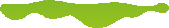 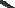 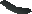 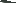 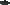 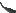 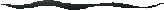 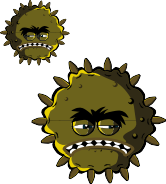 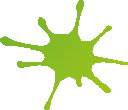 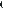 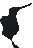 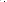 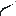 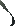 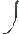 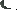 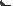 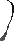 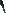 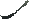 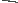 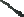 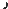 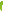 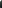 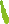 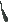 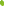 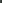 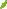 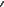 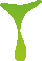 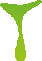 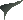 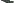 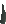 Hva skjedde egentlig da hånden ble holdt over nesen for å nyse? (Hvor og hvor langt spredte nyset seg?)Hva skjedde egentlig da papiret ble holdt over nesen for å nyse? (Hvor og hvor langt spredte nyset seg?)Mine konklusjonerHvorfor er håndhygiene viktig etter å ha hostet og nyst?Hva kan vi gjøre for å hindre at bakterier sprer seg fra person til person?Smittespredning: LuftveishygieneGå til www.e-bug.eu/no-no	å finne svarene72